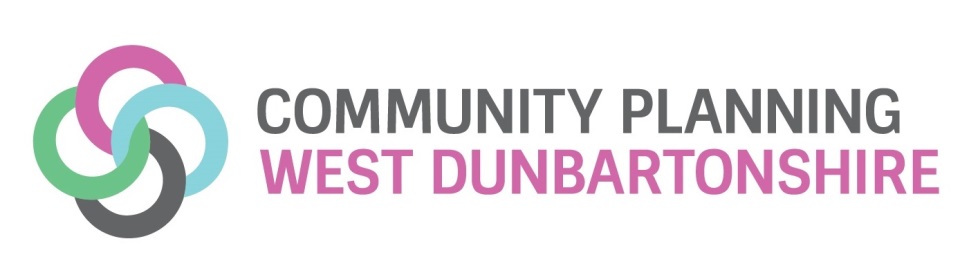 Appendix BCommunity Justice Outcome Improvement Action Plan 2017-2018West Dunbartonshire Community Justice Outcome 1: Improve public understanding and participation in community justiceWest Dunbartonshire Community Justice Outcome 1: Improve public understanding and participation in community justiceWest Dunbartonshire Community Justice Outcome 1: Improve public understanding and participation in community justiceActionAction Due DateManaged ByEstablish community justice consultation areas to embed within CPWD Your Community model, supporting capacity building Develop and agree local indicators to be utilised to monitor progress within the new Community Justice modelDevelop an improved shared understanding of local community justice issues and what effective interventions can be delivered to provide opportunities for changeIdentify ways that we can improve communication, learning and innovation to secure better outcomes for our citizens and communitiesEnsuring community justice is a key element of consultation, engagement and involvement for key partners31 March 2018West Dunbartonshire Community Justice Partners West Dunbartonshire Community Justice Outcome 1 Performance Reporting Indicators West Dunbartonshire Community Justice Outcome 1 Performance Reporting Indicators West Dunbartonshire Community Justice Outcome 1 Performance Reporting Indicators Indicator TypeIndicatorReporting MeasureQuantitativePerceptions of local crime rateWest Dunbartonshire results from Scottish Government Household SurveyContextualPublic attitudes to crime and other issues that impact on communitiesWest Dunbartonshire findings from Police Scotland Your View Counts survey/West Dunbartonshire Citizens Panel findingsChange and ImpactActivities carried out to engage with ‘communities’ as well as other relevant constituenciesCommunity Justice specific activities and results/outcomes of work undertaken in the development of West Dunbartonshire’s refreshed Community Engagement and Participation Model including:People with convictionsVictims of crimeWider Community of Residents Business CommunityConsultation with communities as part of community justice planning and service provisionLinks between local police plans, Your View Counts  and those for other partners and how they link to community justiceSpecific consultation to identify the needs of the local community including meeting needs of underlying causes of offending and the knock-on impact to meeting broader community justice outcomesNational Community Justice Strategy Section 5Strategic Planning and Partnership WorkingNational Community Justice Strategy Section 5Strategic Planning and Partnership WorkingNational Community Justice Strategy Section 5Strategic Planning and Partnership WorkingWest Dunbartonshire Community Justice Outcome 2: Improve community justice strategic planning and partnership workingWest Dunbartonshire Community Justice Outcome 2: Improve community justice strategic planning and partnership workingWest Dunbartonshire Community Justice Outcome 2: Improve community justice strategic planning and partnership workingActionAction Due DateManaged ByEstablish Community Justice priorities within the Delivery and Improvement Group structure to oversee implementation in 2017-2018Improve our understanding, planning and service delivery to maximise opportunities for prevention and early intervention to reduce offending and  re-offendingDevelop a framework and structure for involving those with a history of or affected by offending in the planning and delivery of community justice servicesIdentify opportunities to build the community justice evidence of CPWD partners contributionHelp workforces understand how they, and other partners, contribute to community justice outcomesBuild effective links with children’s services planningSupport and assist the development of strong multi-agency public protection arrangements (MAPPA)Develop community justice outcomes, performance and improvement reporting framework and self-evaluation Contribute to the development of the Community Justice Scotland Strategy for Innovation, Learning and DevelopmentJune 2017March 2018West Dunbartonshire Community Justice Partners West Dunbartonshire Community Justice Partners West Dunbartonshire Community Justice Outcome 2 Performance Reporting IndicatorsWest Dunbartonshire Community Justice Outcome 2 Performance Reporting IndicatorsWest Dunbartonshire Community Justice Outcome 2 Performance Reporting IndicatorsIndicator TypeIndicatorReporting MeasureChange and ImpactServices are planned for and delivered in a strategic and collaborative wayEvidence of effective partnership working, e.g. from self-evaluation Evidence of involving communities, including those with a history of or affected by offending, in the planning and delivery of community justice servicesEvidence of planning for joint delivery around prevention and early interventionsEvidence of effective planning for transitions for children and young people who may need access to community justice services as well as planning for those who transition into adult servicesChange and ImpactPartners illustrate effective engagement and collaborative partnership working with the authorities responsible for the delivery of MAPPAEvidence that strategic planning and reporting mechanisms for improved community justice outcomes has considered people subject to MAPPAEvidence of joint training/awareness sessionsEvidence of collaborative risk management planningNational Community Justice Strategy Section 6Equal access to servicesNational Community Justice Strategy Section 6Equal access to servicesNational Community Justice Strategy Section 6Equal access to servicesWest Dunbartonshire Community Justice Outcome 3:  Improve access to community justice services West Dunbartonshire Community Justice Outcome 3:  Improve access to community justice services West Dunbartonshire Community Justice Outcome 3:  Improve access to community justice services ActionAction Due DateManaged By/LeadDevelop a consistent approach to the engagement with the children and families of people who have committed offencesSupport the development of effective mentoring and “through-the gate” models developing a collaborative model that:Promotes health improvement opportunitiesFacilitates the early assessment of individual housing needImproves access to financial and welfare advice servicesPromotes employment opportunities31 March 2018West Dunbartonshire Community Justice PartnersWest Dunbartonshire Community Justice Outcome 3 Performance Reporting IndicatorsWest Dunbartonshire Community Justice Outcome 3 Performance Reporting IndicatorsWest Dunbartonshire Community Justice Outcome 3 Performance Reporting IndicatorsIndicator TypeIndicatorReporting MeasureChange and ImpactPartners have identified and are overcoming structural barriers for people accessing servicesImproved understanding of barriers to employment, training and education as a result of previous convictions.  Identified improvement actions for 2018-19Improved understanding of barriers to financial and welfare services as a result of previous convictions.  Identified improvement actions for 2018-19Improved understanding of barriers to health services as a result of previous convictions.  Identified improvement actions for 2018-19Existence of joint-working arrangements such as processes/ protocols to ensure access to services to address underlying needsJoint working arrangements exist to ensure access to appropriate services at all points of the criminal justice pathway.  Identified improvement actions for 2018-19Speed of access to mental health services90 per cent of patients commence psychological therapy based treatment within 18 weeks of referral, recognising that the data will include the whole communitySpeed of access to drug/alcohol services90 per cent of clients will wait no longer than 3 weeks from referral received to appropriate drug or alcohol treatment that supports their recovery, recognising that the data will include the whole communityQuantitativeAccess to services on release from prison% of people released from a custodial sentence who areRegistered with a GPHave suitable accommodationHave had a benefits eligibility checkA range of partner input requirements will begin to build this new indicator, progress to date reporting measureNational Community Justice Strategy Section 7Effective Use of Evidence-Based InterventionsNational Community Justice Strategy Section 7Effective Use of Evidence-Based InterventionsNational Community Justice Strategy Section 7Effective Use of Evidence-Based InterventionsWest Dunbartonshire Community Justice Outcome 4:  Improve understanding and use of community justice evidence-based interventionsWest Dunbartonshire Community Justice Outcome 4:  Improve understanding and use of community justice evidence-based interventionsWest Dunbartonshire Community Justice Outcome 4:  Improve understanding and use of community justice evidence-based interventionsActionAction Due DateManaged By/LeadCapitalise on third sector interventionsDevelop and review the evidence base to scope for areas for improvement in community justice early intervention and diversion Collaborate with local Alcohol and Drug Partnerships to scope, review and monitor  the effectiveness of interventions for drug and alcohol use31 March 2018West Dunbartonshire Community Justice PartnersWest Dunbartonshire Community Justice Outcome 4 Performance Reporting IndicatorsWest Dunbartonshire Community Justice Outcome 4 Performance Reporting IndicatorsWest Dunbartonshire Community Justice Outcome 4 Performance Reporting IndicatorsIndicator TypeIndicatorReporting MeasureChange and ImpactUse of “other activities requirements” in Community Payback OrdersInvolvement of other partners in the other activities requirements, identification of improvements for 2018-2019Examples of creative and innovative use of the other activities requirement such as attending college or training course, resilience training, engaging with a specific needs-focussed service with another partnerQuantitativeThe delivery of interventions targeted at problem drug and alcohol useProgress towards developing indicators:  Number of referrals from criminal justice sources to drug and alcohol specialist treatmentThe number of alcohol brief interventions (ABIs) delivered in criminal justice healthcare settingsWest Dunbartonshire Community Justice Outcome 5:  Individual has made progress against outcomes:Life chances are improved through needs, including health, financial inclusion, housing and safety being addressedPeople develop positive relationships and more opportunities to participate and contribute through education, employment and leisure activitiesIndividuals resilience and capacity for change and self-management are enhancedWest Dunbartonshire Community Justice Outcome 5:  Individual has made progress against outcomes:Life chances are improved through needs, including health, financial inclusion, housing and safety being addressedPeople develop positive relationships and more opportunities to participate and contribute through education, employment and leisure activitiesIndividuals resilience and capacity for change and self-management are enhancedWest Dunbartonshire Community Justice Outcome 5:  Individual has made progress against outcomes:Life chances are improved through needs, including health, financial inclusion, housing and safety being addressedPeople develop positive relationships and more opportunities to participate and contribute through education, employment and leisure activitiesIndividuals resilience and capacity for change and self-management are enhancedActionAction Due DateManaged By/LeadGather evidence and baseline the current processes and methods of Community Justice Partners to monitor outcomes at an individual level 31 March 2018West Dunbartonshire Community Justice PartnersWest Dunbartonshire Community Justice Outcome 5 Performance Reporting IndicatorsWest Dunbartonshire Community Justice Outcome 5 Performance Reporting IndicatorsWest Dunbartonshire Community Justice Outcome 5 Performance Reporting IndicatorsIndicator TypeIndicatorReporting MeasureChange and ImpactIndividuals have made progress against the outcomeHow do Community Justice Partners know that service interventions are assisting individuals to achieving their goals